Federazione Italiana Giuoco Calcio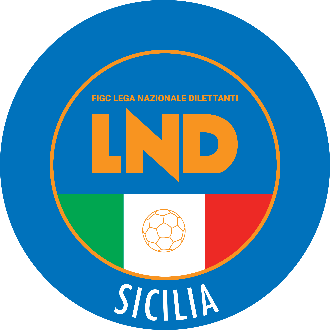 Lega Nazionale DilettantiCOMITATO REGIONALE SICILIAVia Orazio Siino s.n.c., 90010 FICARAZZI - PACENTRALINO: 091.680.84.02FAX: 091.680.84.98Indirizzo Internet: sicilia.lnd.ite-mail:crlnd.sicilia01@figc.itStagione Sportiva 2020/2021Comunicato Ufficiale n° 186 del 19 gennaio 20211.  COMUNICAZIONI DEL COMITATO REGIONALE Elenco Svincolati Dilettanti dall’ 1.12.2020 al 7.01.2021 Matric. Cognome            Nome            nascita    Società                            ------- ------------------ --------------- ---------- --------------------------------   2258956 ABATE              NICOLA          12/06/2001 VALLE DEL MELA CALCIO     6970635 ABATE DI BELLA     SIMONE          04/12/2001 CATANIA S.PIO X A R.L.    5339633 ABBATE             DANILO          13/03/1998 PRO FAVARA 1984           2666899 ABBENANTE          FRANCESCA MARIA 26/10/2000 FEMMINILE MARSALA         2764442 ABDUL              SABBIR          15/09/2001 C.U.S. PALERMO            3478149 ACCARDI            FRANCESCO GIU   23/01/1995 MARSALA CALCIO A R.L.     5811293 ACCARDO            FRANCESCO       02/12/1996 SAN VITO LO CAPO          4079949 ACCIARO            CALOGERO        10/07/1993 BIANCO ARANCIO            4424627 ACCOMANDO          GIONA           23/05/1995 BAGHERIA CITTA DELLEVILLE 6865999 ADAMO              MICHELE         10/03/2001 CITTA DI CANICATTINI      6891921 ADRAGNA            ALESSANDRO      18/06/2002 CUSTONACI                 2705425 AGGREY             PATRICK         18/08/1996 CLUB P5 CRUILLAS          2786299 AGOSTA             ANTONIO         17/06/1992 CALCIO A5 JANO TROMBATORE 5716567 AGOSTA             DANIELE         30/03/2002 CUSTONACI                 2374777 AIELLO             FABIO           07/07/1987 BAGHERIA CITTA DELLEVILLE 6653346 ALAGNA             MATTEO          21/08/1991 PACHINO                   5247104 ALESSANDRA         VINCENZO        19/06/1989 CALCIO A5 JANO TROMBATORE 3208498 ALESSANDRO         FILIPPO         05/07/1982 S.ANNA ENNA               5441739 ALFANO             ANTONINO        12/12/1977 CUSTONACI                 2965656 ALFANO             FRANCESCO       06/09/2002 PARTINICAUDACE            2183894 ALFEO              DARIO           25/04/1998 C.U.S. ESCHILO UNIPEGASO  5625705 ALGIATI            CLAUDIO         12/08/2000 CATANIA S.PIO X A R.L.    6691173 ALI                CLAUDIO         20/05/2003 ERICE BORGO CIA           2008239 ALIOTTA            GIOVANNI        14/09/2000 COLOMBA BIANCA            3465530 ALLEGRA            GIUSEPPE        25/08/1973 TREMESTIERESE CALCIO      3582931 ALLETTO            SANDELLO        12/01/1986 SUPERGIOVANE CASTELBUONO  3076217 ALOTTA             FABIO           04/09/2004 REAL PARCO C5             3922915 AMATA              SALVATORE       26/02/1987 ROSMARINO                 3072643 AMATO              ALESSANDRO GABR 20/04/2003 CARLENTINI CALCIO         2550004 AMATO              GASPARE         14/09/2004 MARSALA CALCIO A R.L.     4385867 AMBLA              ANGELO          10/02/1990 MARGHERITESE 2018 A.S.D.  3422047 AMODEO             GIOVANNI        25/04/1982 MARSALA CALCIO A R.L.     5889845 AMORELLO           MATTIA GIUSEPPE 21/03/2001 PARTINICAUDACE            5366424 AMORETTI           GIAMMARCO       20/08/1995 CITTA DI COMISO           4823315 ANCHORA            ALESSIO         10/12/1996 CALCIO A5 JANO TROMBATORE 2045733 ANELLO             MANUEL          24/02/2001 CASTELLAMMARE CALCIO 94   3463356 ANNESE             MAURIZIO        02/03/1984 CITTA DI COMISO           5844572 ANTINORO           MICHELANGELO    07/12/1977 CITTA DI NAXOS            3497300 APPRESTI           DAVIDE          13/12/2002 PARTINICAUDACE            1249004 ARANCITELLO        GIUSEPPE        06/03/1965 STEFANESE CALCIO          6618424 ARCIDIACONO        SALVATORE       18/11/1983 CARLENTINI CALCIO         5757788 ARCIDIACONO        SIMONE          18/03/1998 TREMESTIERESE CALCIO      2301372 ARCORACI           SALVATORE       26/05/1972 OR.SA. PROMOSPORT         5885620 ARCULEO            DAVIDE          21/11/2001 PARTINICAUDACE            2079773 ARDUO              IVAN PIO        23/05/2002 ICCARENSE                 5491662 ARENA              ANTONINO        30/09/2000 MILAZZO                   3898510 ARENA              PAOLO           26/07/1985 CITTA DI COMISO           4755219 ARGENTINO          PAOLO           07/01/1988 RINASCITANETINA 2008      2998930 ARISTA             GIOVANNI BATTIS 07/06/1983 ACADEMY PARMA S.ALFONSO   2400153 ARMATO             DANIELE         16/03/2002 MARGHERITESE 2018 A.S.D.  4038547 ARNONE             GIUSEPPE        04/01/1990 RESUTTANA SAN LORENZO     3255968 AROMANDO           RICCARDO        03/06/1998 CLUB 83                   5777132 ARONNE             IGNAZIO         25/02/2002 CRISAS ASSORO             5234805 ASTA               MATTIA          07/08/1997 CALCIO A5 JANO TROMBATORE 4440013 ATTARDI            SALVATORE       19/05/1994 PACHINO                   2050134 AUGUGLIARO         ANDREA          06/09/2001 CARLENTINI CALCIO         1009114 AUSTIN             KELLY           14/07/1996 LEO SOCCER                3496522 AZZOLINA           ANTONINO        23/04/2003 STEFANESE CALCIO          5859942 BADALAMENTI        MARCO           21/06/1999 ICCARENSE                 2596586 BADALUCCO          STEFANO         26/01/2003 CUSTONACI                 3973956 BAGLIERI           DAVIDE          07/09/1988 PRO RAGUSA                4883145 BAGLIERI           ROSARIO         10/05/1994 PRO RAGUSA                5350326 BAJRAMI            ELIDON          05/01/1994 VIGLIATORE                3474348 BALDI              ALESSIA         27/04/1994 SOMMATINESE CALCIO        3440505 BALLACCHINO        DAVIDE          06/09/1983 SPORTING VIAGRANDE        6639645 BALLATO            ANTONIO         12/10/1999 FUTURA                    3258257 BALSAMO            VINCENZO        07/03/2001 ALESSANDRIA D.ROCCA 2016  5612252 BARBAGALLO         ANGELO          22/11/1979 CATANIA S.PIO X A R.L.    6507125 BARBERI            STEVEN          24/06/1983 REAL PALAZZOLO            2068756 BARCELLONA         MATTEO          05/12/2000 TREMESTIERESE CALCIO      5771338 BARONE             CHRISTIAN       17/04/2003 CITTA DI CANICATTINI      4237107 BARRACO            ENRICO          11/11/1992 BIANCO ARANCIO            2890912 BARRECA            VINCENZO PIO    07/08/2001 GANGI                     6650969 BARRETTA           PIERLUCA        29/10/2001 PARTINICAUDACE            4967279 BASILE             CARMELO         19/03/1994 CICLOPE BRONTE            6524241 BATTAGLIA          FILIPPO         11/03/1988 FUTSAL REAL PALERMO       6662082 BATTAGLIA          MARCO           06/10/2001 CITTA DI COMISO           6735161 BATTIATO           GABRIELE EMANUE 22/06/2000 LEO SOCCER                3439972 BATTILOTTE         AURORA          16/11/2004 FEMMINILE MARSALA         6897911 BAUDO              ANDREA          23/03/1994 CARLENTINI CALCIO         6799998 BELLINO            DOMENICO        22/09/1996 SUPERGIOVANE CASTELBUONO  6855558 BELLOMO            FRANCESCO       20/11/1996 MARGHERITESE 2018 A.S.D.  2639199 BEN SALAH          HASSEN          29/08/2000 DELFINI SPORTING ARENELLA 6898996 BENANTI            PAOLO           14/10/1993 PUNTA VUGGHIA BAGHERIA    6677813 BENVENUTO          GIOVANNI        17/11/2001 FC ACI S.ANTONIO CALCIO   7035480 BIANCHINI          DANIEL          04/08/2001 SIRACUSA                  6894498 BICA               DARIO           01/04/2003 CUSTONACI                 6791939 BICA               SERGIO          25/03/2001 CUSTONACI                 2498796 BILELLO            MIRKO           31/08/2002 DELFINI SPORTING ARENELLA 3567071 BILLA              MICHAEL         06/10/1992 TREMESTIERESE CALCIO      1032577 BILLET             LUCAS           18/12/1998 CASTELTERMINI             2737169 BIONDO             ALESSANDRO      04/07/1993 MERLO CALCIO A 5          4864555 BISIGNANO          ANTONIO         28/07/1992 CITTA DI CARINI           6836825 BITTO              ANTONIO         17/03/1989 VIGOR ITALA               5083084 BITTO              GIANLUCA        22/07/1997 VALLE DEL MELA CALCIO     7028528 BLANDI             DAVIDE          14/08/1998 DELFINI SPORTING ARENELLA 5868495 BLANDO             LEONARDO        27/06/2000 PRO RAGUSA                5853163 BLAZIC             FEDERICO        04/04/2001 CUSTONACI                 2751638 BOLOGNA            ANTONINO        16/12/1984 VILLABATE                 3256240 BONACCORSI         ANTONINO        10/02/1995 ATLETICO BIANCAVILLA      2790667 BONACETO           DAVIDE CARMELO  11/12/1999 OR.SA. PROMOSPORT         2063352 BONAFEDE           FLAVIO          11/08/2003 SPORTING PAOLINI          3474129 BONANNO            ALESSANDRO CALO 18/06/1978 CUSN CALTANISSETTA        3731803 BONANNO            DOMENICO        28/08/1984 CASTELTERMINI             4494751 BONANNO            LUIS ALFREDO    01/06/1990 ACI E GALATEA             2963885 BORZI              EMANUELE        10/08/2000 SPORTING VIAGRANDE        5558229 BORZI              ORAZIO          07/06/1997 FC ACI S.ANTONIO CALCIO   5874987 BOTTARO            GIUSEPPE        04/05/2000 RG                        5543705 BRANCAFORTE        MATTEO          21/09/2001 RG                        6872139 BRANCATO           FLAVIO          27/12/2003 CARLENTINI CALCIO         4034197 BRASILE            ANDREA          06/10/1987 TIKI TAKA PALERMO C5      2955023 BRUNELLI           CARMELO         11/10/2001 CALCIO A5 JANO TROMBATORE 2049373 BRUNO              IVAN            30/05/2002 C.U.S. PALERMO            6919321 BUCCA              FILIPPO         16/09/1997 OR.SA. PROMOSPORT         5794173 BUCCHERI           GIANLUCA        21/03/2001 CITTA DI CANICATTINI      4966725 BUCCHERI           WALTER EMANUELE 16/04/1990 CITTA DI CANICATTINI      6922307 BUFALINO           ANTONIO         13/09/1989 MAZZARRONE CALCIO         4850997 BULADES            ROMITOPAOLO     19/08/1997 MARSALA CALCIO A R.L.     2177604 BUNETTO            VINCENZO        15/01/1998 C.U.S. ESCHILO UNIPEGASO  6908649 BURGIO             FABIO           27/07/2002 SPORTING TERMINI          3711051 BUSCEMI            ANTONINO        30/06/1985 AGIRA                     5578859 BUSETTA            RICCARDO        15/08/1994 RESUTTANA SAN LORENZO     5259733 BUZZONE            SALVATORE       03/07/1996 CALCIO A5 JANO TROMBATORE 4835203 CACCIATORE         ANDREA          23/08/1994 MARGHERITESE 2018 A.S.D.  2104551 CALABRESE          SAMUELE         31/08/1999 NASITANA                  5549569 CALABRESE          SAMUELE LUCIANO 27/06/1996 TREMESTIERESE CALCIO      2005918 CALANNA            IGNAZIO         07/06/1985 NASITANA                  2277635 CALANNI            ANTONINO        16/12/2000 STEFANESE CALCIO          2205079 CALANTROPO         CARMINE         13/07/2002 AGIRA                     3916647 CALDERONE          MARCO           19/05/1987 MELAS                     6896629 CALIFANO           GIUSEPPE        03/04/2003 MARSALA CALCIO A R.L.     3956945 CALIO              DARIO           22/05/1990 SPORTING VIAGRANDE        4411583 CALVAGNA           DANILO          22/08/1991 AGIRA                     2173924 CALVO              SAMUELE         16/06/2001 FOLGORE MILAZZO           3472347 CAMMILLERI         FABIO           15/12/1990 VIRTUS FAVARA             2059269 CAMPISI            GABRIELE MARIO  02/03/2002 NASITANA                  2721142 CAMPO              VITO            11/11/1978 BIANCO ARANCIO            5667768 CAMPOFELICE        BENEDETTO       26/07/1994 COLOMBA BIANCA            3078094 CAMUGLIA           ANTONIO         20/12/1989 CITTA' DI FRANCAVILLA     6899690 CANALE             VINCENZO        17/12/1994 ALESSANDRIA D.ROCCA 2016  2669174 CANCEMI            MATTEO          27/04/2001 CITTA DI CINISI           5248003 CANDIDO            GIUSEPPE FABIO  21/10/1993 CITTA DI CINISI           6623288 CANGEMI            GIORGIO         03/11/1997 RESUTTANA SAN LORENZO     2934765 CANGEMI            GIUSEPPE        27/06/2002 STEFANESE CALCIO          7038337 CANGEMI            KEVIN           06/03/1998 MONREALE CALCIO A 5       4648556 CANGEMI            SIMONE          18/02/1993 NASITANA                  5819461 CANNARELLA         CORRADO         26/05/1998 PACHINO                   5294658 CANNULI            DANIELE         26/04/1997 VALLE DEL MELA CALCIO     5264635 CANTELLO           FABIO           10/06/1998 CRISAS ASSORO             5769171 CANZONIERI         DAVIDE          20/06/2002 RAGUSA CALCIO             5868456 CAPILLI            FEDERICO        19/05/2000 CATANIA S.PIO X A R.L.    3459833 CAPPELLO           GABRIELE        22/11/2002 DELFINI SPORTING ARENELLA 2191051 CAPUTO             ANDRE           14/05/1996 C.U.S. ESCHILO UNIPEGASO  2240582 CARACCIOLO         GABRIELE        16/11/2003 CARLENTINI CALCIO         3555202 CARDELLA           ANTONINO        26/03/1983 SAN VITO LO CAPO          5496818 CARDILICCHIA       MARCO           15/11/1997 CITTA DI CASTELDACCIA     3871070 CARIOLO            SALVATORE       11/08/1987 MILAZZO                   5227184 CARIOTO            DAVIDE SALVATOR 03/08/1991 PRO FAVARA 1984           5164511 CAROLLO            ANDREA          03/09/1997 TYRRENIUM CLUB            6882370 CAROLLO            DOMENICO        18/05/1996 SUPERGIOVANE CASTELBUONO  7080657 CARONNA            ANDREA          08/09/2000 CITTA DI BISACQUINO       4998301 CARRABINO          ANTHONY         15/03/1989 RG                        4025366 CARRABINO          CONCETTO        29/01/1993 HOLIMPIA SIRACUSA         5062677 CARRUBBA           GIANLUCA        10/11/1975 PACHINO                   5524112 CARUSO             BENEDETTO       25/04/1997 ICCARENSE                 6695086 CARUSO             FRANCESCO MARIA 02/12/2001 SPORTING VIAGRANDE        2012680 CASABURO           SIMEONE         26/03/2000 FC ACI S.ANTONIO CALCIO   3565283 CASALES            ROBERTO         08/08/1984 RESUTTANA SAN LORENZO     5344255 CASCIO             DANIELE         06/01/1997 SPORTING TERMINI          4920144 CASCONE            MARCO           22/06/1995 PRO RAGUSA                5766001 CASERTA            CAMILLO VALENTI 12/02/1992 ACITREZZA CALCIO          5737108 CASSARINO          PIERFRANCESCO   27/11/2002 C.U.S. ESCHILO UNIPEGASO  2011768 CASSIBBA           DAMIANO         04/07/2000 CITTA DI COMISO           3482504 CASTANO RIOS       BYRON KLEDY     20/11/2002 AGIRA                     3162732 CASTELLISI         LORENZO         02/05/2003 REAL PARCO C5             6733943 CASTIGLIA          DIEGO           15/02/1999 SUPERGIOVANE CASTELBUONO  7082105 CASTORINA          MASSIMO         29/03/1984 CALCIO SANTA VENERINA     2972545 CASTORINA          MASSIMO         17/02/1978 CATANIA S.PIO X A R.L.    5593895 CASTORINA          UMBERTO         03/04/1989 CITTA DI NAXOS            6888471 CASTROVINCI        FEDERICO        17/05/1994 ROSMARINO                 6843984 CATANIA            GIUSEPPE        04/04/2002 CARLENTINI CALCIO         4814141 CAVA               ANDREA          08/03/1996 PRO FAVARA 1984           5594399 CAVALLARO          NICOLO          12/10/2001 SIRACUSA                  6816302 CAVALLARO          ROSARIO         30/09/1995 ACITREZZA CALCIO          2260534 CAVALLARO          SALVATORE       15/02/1999 CAMPANARAZZU A.S.D.       2198556 CAVALLO            SAMUELE         31/10/1998 CALCIO A5 JANO TROMBATORE 5307411 CAVARRA            GIUSEPPE        27/07/1997 RG                        1001780 CELAJ              ENDRIT          04/12/1987 NUOVA AZZURRA             2023465 CELIDONIO          FRANCESCO       27/03/1988 C.U.S. ESCHILO UNIPEGASO  6723298 CERNIGLIARO        SALVATORE       22/11/2000 PALERMO CALCIO POPOLARE   2877864 CHESSARI           ORIANA          09/06/1987 FUTSAL RAGUSA             5759683 CHIARAMONTE        GIOVANNI        05/09/1999 SUPERGIOVANE CASTELBUONO  5102767 CHIELLO            GIUSEPPE        19/09/1987 PUNTA VUGGHIA BAGHERIA    2614708 CHINA              MATTIA GIUSEPPE 24/07/2002 CUSN CALTANISSETTA        3439987 CHIRCO             GENNY           17/07/2000 FEMMINILE MARSALA         6694146 CHISARI            GABRIEL         19/07/2000 CITTA' DI FRANCAVILLA     3298178 CICERO             BARTOLO         30/04/1982 VIGLIATORE                2470531 CICERO             GIUSEPPE        12/04/2001 SUPERGIOVANE CASTELBUONO  3100892 CINA               CLAUDIO         21/12/1999 SAN GREGORIO PAPA         6589430 CIPRIANO           ANDREA          07/02/2001 NASITANA                  4020426 CITTA              FEDERICO        17/09/1991 SUPERGIOVANE CASTELBUONO  2400151 CLEMENTE           PIETRO          16/08/1999 MARGHERITESE 2018 A.S.D.  6558728 COCO               GABRIELE        25/01/1995 CITTA DI NAXOS            4026192 COCUZZA            SALVATORE       04/07/1987 PRO FAVARA 1984           4533092 COLACECI           MANUEL          12/10/1988 PRO RAGUSA                5264763 COLAIANNI          FRANCESCO       20/03/1998 SPORTING VIAGRANDE        6597424 COLETTA            MICHAEL         29/08/1994 HOLIMPIA SIRACUSA         6606742 COLOMBA            GIOVANNI        30/07/2002 CUSTONACI                 3524739 COLOMBO            FABRIZIO        13/03/2003 MERLO CALCIO A 5          4033000 COLOMBO            PAOLO           15/04/1988 TIKI TAKA PALERMO C5      2600463 COMANDATORE        PAOLO           19/07/1964 C.U.S. ESCHILO UNIPEGASO  4837394 COMITO             CRISTIAN        23/09/1994 COLOMBA BIANCA            5526523 CONSOLO            GIUSEPPE        20/11/1981 SPORTING VIAGRANDE        3505209 CONTI MAMMAMICA    FRANCESCO       05/03/2003 ROSMARINO                 4526710 CONTI NIBALI       ALESSANDRO      15/11/1995 NASITANA                  2168098 CORBO              LUIGI           25/01/2002 CITTA DI CANICATTINI      3346989 CORDARO            MARIANO         31/05/1982 NISSA F.C.                4533849 CORDICI            FABIO           06/06/1992 VALLE DEL MELA CALCIO     2768404 CORIO              RAIMONDO        05/07/2002 AKRAGAS 2018              1022234 CORNAZZANI         FRANCO          26/01/1998 GANGI                     5779524 CORSARO            ANTONINO        31/05/2002 MAZZARRONE CALCIO         5500322 CORSINO            MICHELE         09/11/2002 REAL PALAZZOLO            5093472 COSENTINO          CRISTIAN        08/01/1995 TREMESTIERESE CALCIO      2026358 COSENTINO          SALVATORE       22/06/2000 PARTINICAUDACE            2126001 COSTA              GIOVANNI        06/07/1987 NBI MISTERBIANCO          6921540 COSTA              PAOLO           06/06/1999 JUVENILIA 1958            2577371 COSTA              VINCENZO        16/12/1998 LEO SOCCER                6921689 COSTANTINO         ALESSIO         20/08/2004 NASITANA                  5819862 COSTANTINO         GREGORIOGIUSEPP 03/09/1999 CLUB 83                   6672782 COSTANTINO         MICHELANGELO    20/08/2002 CATANIA S.PIO X A R.L.    3499917 COSTANTINO         MICHELANGELO    05/05/1991 TREMESTIERESE CALCIO      5286360 COSTANTINO         ROSARIO         04/03/1997 PRO FAVARA 1984           2434760 COSTANZA           GAETANO         17/09/2000 VIRTUS FAVARA             6881392 COSTANZO           CORRADO         17/12/2001 RINASCITANETINA 2008      4018830 COSTANZO           DANIELE         02/06/1992 ATLETICO BIANCAVILLA      5021168 COSTANZO           FRANCESCO       14/01/1995 CARLENTINI CALCIO         5716328 CRACCHIOLO         DAVIDE          29/08/2001 CITTA DI CINISI           2419230 CRACO              FABRIZIO        28/11/2003 STEFANESE CALCIO          6890161 CRISCIONE          ADRIANO         22/08/2000 PRO RAGUSA                3553298 CUCINOTTA          LUCA            22/08/1983 VIGLIATORE                2342442 CULTRARO           SALVATORE       20/07/1996 PACHINO                   3968694 CULTRERA           GIUSEPPE        30/04/1992 CITTA DI CANICATTINI      4018152 CUNSOLO            SALVATORE       23/03/1992 CARLENTINI CALCIO         3503532 CUOCCI             ALESSANDRO      25/05/2004 REAL PARCO C5             2560885 CURCI              DOMENICO        22/11/1986 TREMESTIERESE CALCIO      7079213 CUSIMANO           LUCA MARCO      05/01/2000 COLOMBA BIANCA            6781001 CUSUMANO           GABRIELE        19/02/2002 PRO FAVARA 1984           3463051 CUTRONEO           SAVERIO         01/02/1989 C.U.S. ESCHILO UNIPEGASO  5767433 D AGATA            FABIO CARMELO   14/03/1984 CALCIO LAVINAIO S.L.T.    5083537 D AGOSTINO         SIMONE          05/02/1997 ACITREZZA CALCIO          5007530 D AGOSTINO         VALERIO         22/07/1988 CATANIA S.PIO X A R.L.    2246027 D ALBERTI          VALERIO         14/07/1994 BIANCO ARANCIO            5825841 D ALESSANDRO       GIUSEPPE PIO    12/06/1996 PARTINICAUDACE            3283363 D ALI              CARMELO         24/08/1987 VIGOR ITALA               5318935 D ANGELO           MICHELE         26/04/1998 ACADEMY PARMA S.ALFONSO   3713462 D ANNA             FRANCESCO       23/02/1985 MILAZZO                   3962231 D ANTONIO          GABRIELE SAMUEL 07/07/1991 STELLA NASCENTE           3365776 D ASSARO           ERNESTO         30/11/1981 S.ANNA ENNA               6843837 D IPPOLITO         GABRIELE        03/12/1999 SUPERGIOVANE CASTELBUONO  5729772 DAGATE             ALESSIO         25/09/1996 BAGHERIA CITTA DELLEVILLE 3084989 DAIDONE            ANDREA          25/08/2005 REAL PARCO C5             2309851 DALLARA            SAMUELE         28/08/1999 COLOMBA BIANCA            2384387 DANIELE            CALOGERO        25/04/2001 RAFFADALI 2018            4062813 DANNA              GIANLUCA        15/12/1993 ATLETICO STELLA D ORIENTE 2783246 DANNA              SEBASTIANO      07/02/2000 CARLENTINI CALCIO         2823127 DAVI               MATTIA          19/03/2002 DELFINI SPORTING ARENELLA 2345575 DAVI               ROCCO GIOVANNI  22/03/2002 DELFINI SPORTING ARENELLA 5869106 DE CARO            KEVIN           15/04/1998 ICCARENSE                 4237105 DE DIA             VITO            14/06/1992 SPORTING PAOLINI          6688854 DE IOANNON         ALESSIO         06/09/1995 VIRTUS FAVIGNANA          2604742 DE LUCA            GIOSUE          18/11/2000 TYRRENIUM CLUB            2762621 DE LUCA            MARCO           28/06/1994 CARLENTINI CALCIO         6655163 DE MARCO           GIOVANNI PIO    05/08/1997 CASTELTERMINI             7032574 DE MARCO           NICOLO          17/09/2001 SPORTING PAOLINI          5891063 DE PASQUALE        FRANCESCO       09/03/2001 VALLE DEL MELA CALCIO     5898103 DE SALVO           DIEGO JUNIOR    28/11/1997 VALLE DEL MELA CALCIO     2007869 DE SIMONE          VINCENZO        22/02/1999 TIKI TAKA PALERMO C5      5361992 DEL GAUDIO         FRANCESCO       07/08/1997 PRO FAVARA 1984           2389599 DELL AIERA         CARLO           20/07/1988 CATANIA S.PIO X A R.L.    3742045 DEMMA              DARIO           27/03/1984 SPORTING PAOLINI          6806768 DESI               CRISTIAN        28/06/1997 POL. MODICA CALCIO        5628446 DI BARTOLO         ALEX            04/09/2000 CASTELLAMMARE CALCIO 94   6897857 DI BENEDETTO       FRANCESCO NUNZI 26/02/1991 CUSN CALTANISSETTA        2275862 DI BENEDETTO       GAETANO         17/08/2001 VIAGRANDE C5              4840864 DI BLASI           VINCENZO        25/03/1992 CITTA DI CANICATTINI      4937913 DI BONO            ALEXANDRO       20/11/1992 FULGATORE                 3999270 DI CARA            MICHELE         23/10/1986 BAGHERIA CITTA DELLEVILLE 3566670 DI CARLO           ANDREA          01/05/1983 CUSN CALTANISSETTA        3362458 DI COSIMO          MICHELE         17/09/1995 CITTA DI CASTELDACCIA     5570779 DI DIA             MICHELE         27/05/2002 SPORTING PAOLINI          3956539 DI DIO             GIUSEPPE        27/08/1974 CITTA DI NAXOS            2995603 DI DOMENICO        SALVATORE       12/01/2003 CARLENTINI CALCIO         2360230 DI FRANCO          CALOGERO        23/09/1989 CASTRONOVO                6674941 DI GIACOMO         MARCO           18/03/2000 PRO RAGUSA                3209522 DI GIROLAMO        DANILO          10/06/2002 DELFINI SPORTING ARENELLA 3732905 DI GRAZIA          ROSARIO         30/10/1984 STELLA NASCENTE           6919981 DI LUCIANO         ANTONINO TONY   25/09/2001 CITTA DI CANICATTINI      2762620 DI MARI            ANDREA          19/12/1994 CARLENTINI CALCIO         3476962 DI MARTINO         EMANUELE        18/04/2002 CLUB P5 CRUILLAS          3750938 DI MAURO           ANDREA          11/12/1987 MEGARA 1908               5333953 DI MAURO           VALENTINO       11/05/1993 CAMPANARAZZU A.S.D.       2494151 DI PAOLA           ANDREA          12/05/2001 CLUB P5 CRUILLAS          6555177 DI PASQUALE        RICCARDO        11/07/1999 OR.SA. PROMOSPORT         3522847 DI PIAZZA          GIUSEPPE        27/10/2001 MERLO CALCIO A 5          4440172 DI PIETRO          CARMELO         30/09/1995 RINASCITANETINA 2008      6878114 DI PIETRO          FRANCESCO       22/09/1999 CARLENTINI CALCIO         6671478 DI PIETRO          GIUSEPPE        24/02/2001 CATANIA S.PIO X A R.L.    2049065 DI PIETRO          SALVATORE       16/04/2000 VIVI DON BOSCO            5724261 DI RAFFAELE        VINCENZO        11/01/1995 RESUTTANA SAN LORENZO     2227663 DI RAIMONDO        SALVATORE       03/10/1991 CALCIO A5 JANO TROMBATORE 4074969 DI RAIMONDO        SALVATORE       11/09/1992 RINASCITANETINA 2008      5809425 DI RIENZO          IVAN            14/04/1980 ACI BONACCORSI A.S.D.     3909969 DI RUOCCO          VINCENZO        16/07/1987 PRO FAVARA 1984           3974641 DI SALVO           GAETANO         12/02/1988 PUNTA VUGGHIA BAGHERIA    2862622 DI STEFANO         EUGENIO         05/11/1983 ACI E GALATEA             2573499 DI VINCENZO        GAETANO PIO     29/11/1998 SOMMATINESE CALCIO        6775011 DI VITA            MIRKO           11/10/1986 VIRTUS FAVIGNANA          5776611 DI VITA            SAMUEL          11/02/1992 VIRTUS FAVIGNANA          3647829 DIA                FABIO           17/03/1981 SPORTING ALCAMO ONLUS     5482017 DIDOMENICO         GIUSEPPE        27/02/2000 SPORT CLUB PALAZZOLO      2260345 DISTEFANO          ALESSANDRO      02/10/2005 REAL PARCO C5             3405857 DISTEFANO          LUCA            21/04/1989 ACI E GALATEA             3581610 DOMICOLI           GIUSEPPE        28/04/1986 CITTA DI COMISO           3327420 DOUKOURE           ABDOUL          14/05/2003 PARTINICAUDACE            6881387 DRAGA              LORENZO         02/04/2002 CARLENTINI CALCIO         1003137 EL GUENDY          ABDELKARIM      25/09/1990 DELFINI SPORTING ARENELLA 3961837 EMANUELE           ANTONIO         20/12/1991 STEFANESE CALCIO          1024077 ESCOBAR            LEO JAVIER      19/04/1996 SANTA CROCE               5565737 FAIJA              GIOVANNI        22/01/1992 RAFFADALI 2018            3475400 FAILLA             SEBASTIANO      11/12/1968 TREMESTIERESE CALCIO      2115650 FALCONE            MARCO           02/10/2001 DELFINI SPORTING ARENELLA 3924323 FALCONE            SAM             07/12/1990 ARMERINA                  3048811 FALSAPERLA         SIMONE          01/10/1977 ACI E GALATEA             2791331 FAMA               AGATINO         17/02/2003 FC ACI S.ANTONIO CALCIO   2035296 FANTACI            VINCENZO        19/01/2003 ICCARENSE                 5271780 FARACI             GABRIELE        24/09/1998 REAL PALAZZOLO            2008237 FARACI             MARCO           24/05/2000 COLOMBA BIANCA            5437348 FARANNA            GIACOMO         17/08/1993 SAN VITO LO CAPO          2263555 FARINA             ROBERTO         21/10/2001 PALERMO CALCIO POPOLARE   4071827 FASCELLA           ANTONINO        06/08/1993 CASTRONOVO                4200681 FAVATA             CALOGERO        16/01/1995 CUSN CALTANISSETTA        3013330 FAZIO              ANTONIO         20/09/1956 NASITANA                  3465529 FAZIO              LUCA            14/12/1986 TREMESTIERESE CALCIO      4630597 FAZIO              STEFANO         30/08/1991 CITTA DI COMISO           6609641 FAZZINO            EMANUELE        24/07/2002 REAL PALAZZOLO            4071398 FERRARA            GIUSEPPE        22/12/1987 BAGHERIA CITTA DELLEVILLE 3477134 FERRO              CRISTIAN        26/07/2001 CLUB P5 CRUILLAS          6891238 FERRO              ROBERTO         02/05/2003 DON CARLO MISILMERI       3635465 FICHERA            GAETANO         10/08/1984 ACI E GALATEA             3268785 FICHERA            GIUSEPPE        13/08/1991 ACI E GALATEA             4750680 FILICE             CARMINE         08/06/1992 VALDERICE CALCIO 2013     4843770 FILICE             FRANCESCO       04/12/1997 ERICE BORGO CIA           5033735 FILORIMO           WALTER FABIO    23/08/1991 VALLE DEL MELA CALCIO     5766015 FINOCCHIARO        ANDREA          17/12/1993 PUNTESE CALCIO A 5        2556941 FINOCCHIARO        MARIO MANUEL    11/10/2000 CITTA DI NAXOS            6635670 FINOCCHIARO        SEBASTIANO      21/06/1999 CITTA DI NAXOS            2037661 FIORE              GIUSEPPE        03/04/1999 SAN GREGORIO PAPA         7045444 FIRERA             RAFFAELE        08/03/2002 CARLENTINI CALCIO         5216243 FISCHETTI          CHRISTIAN       19/12/1992 CALCIO LAVINAIO S.L.T.    5777746 FISICARO           EMANUEL         28/12/1996 TREMESTIERESE CALCIO      2409912 FISICARO           IVAN            15/04/2000 AGIRA                     6729704 FLORIO             SAMUELE         06/04/2001 RAGUSA CALCIO             2080503 FOBERT             GIUSEPPE        11/01/2001 RIVIERA NORD              3669079 FODERA             FABIO           03/06/1986 CUSN CALTANISSETTA        1027272 FOFANA             SAIBO           16/05/1999 CASTELLAMMARE CALCIO 94   2004636 FONTANA            FRANCESCO       03/02/2003 CUSTONACI                 6580217 FONTANA            VINCENZO PIO    09/04/2002 DELFINI SPORTING ARENELLA 2229475 FONTE              CARMELO MARTINO 17/11/1997 STEFANESE CALCIO          5545764 FONTE              FILIPPO         28/09/2000 SOMMATINESE CALCIO        6811947 FORTE              GIUSEPPE        03/10/2003 HOLIMPIA SIRACUSA         2229413 FORTE              SEBASTIANO      13/10/1992 HOLIMPIA SIRACUSA         3886343 FRAZZICA           SALVATORE GIOVA 23/07/1987 ACITREZZA CALCIO          4066339 FRAZZITTA          ARMANDO         05/04/1990 SPORTING PAOLINI          5627445 FRESTA             FRANCESCO       23/05/2000 CALCIO SANTA VENERINA     4234970 FRICANO            GIOVANNI        27/02/1993 SIRACUSA                  7060456 FRICANO            GIUSEPPE        07/01/1995 BELSITANA                 4044635 FUCA               MARCO           06/02/1992 CITTA DI PETRALIA SOPRANA 3916929 FUMIA              FABIO           25/04/1988 RIVIERA NORD              4497989 FUNDARO            ANTONIO         27/04/1993 CASTRONOVO                4436549 FURNARI            ALESSANDRO      22/03/1989 CITTA DI NAXOS            6945386 FURNARI            LUCA            01/11/1996 NUOVA AZZURRA             6663097 FURNARI            MICHELE         20/09/2003 MARSALA CALCIO A R.L.     3051876 GAGLIONE           GIUSEPPE        23/04/1979 ROSMARINO                 2057684 GALDINO            SALVATORE       29/03/1987 OR.SA. PROMOSPORT         5859980 GALLINA            GIOVANNI        26/09/1998 CITTA DI CARINI           6513439 GALLO              JONATHAN ANTHON 30/11/1999 SPORTING VIAGRANDE        6646692 GALLUZZO           MAUROGIUSEPPE   27/04/1999 VILLABATE                 2934334 GAMBINO            ALBERTO GABRIEL 22/04/1992 CATANIA S.PIO X A R.L.    3129588 GANCI              CONCETTO        23/10/1992 HOLIMPIA SIRACUSA         3474322 GANGEMI            GIOVANNI LUCA   25/05/1981 TREMESTIERESE CALCIO      6965024 GARGANO            NATALE          18/11/1999 VILLABATE                 2928251 GAROFALO           EMANUELE        01/03/1980 PALERMO CALCIO POPOLARE   6891457 GAROZZO            MARCO           21/04/1995 SPORTING VIAGRANDE        5834152 GATTUSO            GABRIELE        13/04/2001 CASTRONOVO                5633376 GAZIANO            SIMONE          23/07/1996 RAFFADALI 2018            6848970 GEBBIA             ALESSIO         23/10/2002 PALERMO CALCIO POPOLARE   2627250 GELARDI            ALESSANDRO      05/11/2001 PALERMO CALCIO POPOLARE   2775856 GELO SIGNORINO     ANDREA          24/11/1999 VIRTUS FAVARA             2387900 GENNARINI          MASSIMO         15/10/1972 REAL PALAZZOLO            5127755 GENOVESE           GIUSEPPE        18/05/1999 VIGLIATORE                3262150 GIACONE            MARCO           31/07/1993 VIRTUS FAVARA             2776114 GIALLOMBARDO       GIOVANNI        01/04/2001 ALESSANDRIA D.ROCCA 2016  5537751 GIAMMONA           VINCENZO        30/04/1997 ICCARENSE                 6720198 GIANDINOTO         GIACOMO         20/08/2003 FC ACI S.ANTONIO CALCIO   2231020 GIANGRECO          SALVATORE       21/06/2000 CAMPANARAZZU A.S.D.       6899000 GIANNINI           OTTAVIO         30/12/1992 PUNTA VUGGHIA BAGHERIA    3701143 GIANNONE           MATTEO          26/12/1985 MERLO CALCIO A 5          3459806 GIANNUSA           MARCO           18/11/1984 ACADEMY PARMA S.ALFONSO   5889117 GIARDINA           PAOLO           09/07/2002 AGIRA                     4146648 GIGLIO             SALVATORE       07/04/1993 BAGHERIA CITTA DELLEVILLE 2268085 GIOIA              GABRIELE        02/01/2001 MARGHERITESE 2018 A.S.D.  3968825 GIONFRIDDO         MATTEO          23/06/1992 CITTA DI CANICATTINI      5794178 GIONFRIDDO         SALVATORE       23/03/2002 CITTA DI CANICATTINI      3742055 GIORDANO           ANDREA          01/02/1982 DELFINI SPORTING ARENELLA 3520480 GIORDANO           GIUSEPPE        21/11/1992 MERLO CALCIO A 5          3255993 GIORDANO           MARCO           28/11/1990 RIVIERA NORD              4454910 GIORGIANNI         ALBERTO         23/03/1988 VALLE DEL MELA CALCIO     2018759 GIUFFRIDA          CHRISTIAN       05/05/2000 CALCIO SANTA VENERINA     4521556 GIUFFRIDA          DIEGO           02/03/1995 FC ACI S.ANTONIO CALCIO   5624562 GIUFFRIDA          MARCO           20/03/1993 ACI E GALATEA             3582875 GIUFFRIDA          PIERO           24/06/1984 CALCIO A5 JANO TROMBATORE 7024211 GIUGNO             MICHELE         14/03/2002 ICCARENSE                 5093414 GIULIO             GABRIELE        19/03/1997 SPORTING VIAGRANDE        3959617 GIURATO            GIOVANNI        09/06/1992 CALCIO A5 JANO TROMBATORE 2404730 GONCALVES          DANIELE         28/04/1999 VIRTUS FAVARA             2655387 GONCALVES          GIANLUCA        21/06/2002 VIRTUS FAVARA             2429382 GRAMMATICO         ANDREA          22/10/2003 CUSTONACI                 5516714 GRANATA            ANGELO          18/03/1993 TREMESTIERESE CALCIO      2796841 GRASSIA            FILIPPO         20/09/2002 AGIRA                     4657532 GRASSO             GIOVANNI        09/12/1991 CALCIO SANTA VENERINA     3120343 GRASSO             PAOLO           20/05/2002 SPORTING VIAGRANDE        1030856 GRASSO             RENZO AGUSTIN   14/12/1990 POL. MODICA CALCIO        6884621 GRAVINA            ANDREA          19/07/2002 CALCIO CLUB VITTORIA 2020 7043706 GRECO              FEDERICO        18/07/2002 SPORTING VIAGRANDE        2690591 GRECO              LUIGI           14/05/1993 AGIRA                     6641600 GREGOLI            SAMUELE         09/06/2000 NASITANA                  5049029 GUAIANA            SIMONE          22/11/1996 MARSALA CALCIO A R.L.     5874967 GUARINO            PAOLO           13/06/2001 RINASCITANETINA 2008      5697904 GUECIA             PIETRO          15/06/2001 CASTELLAMMARE CALCIO 94   2013265 GUERCIO            NICOLO          04/06/2002 DELFINI SPORTING ARENELLA 2655127 GUGLIELMINO        GIUSEPPE        19/07/2002 REAL PALAZZOLO            5784188 GULISANO           EDOARDO SALVATO 27/03/2001 SPORTING VIAGRANDE        3203432 GULIZIA            GABRIELE        19/01/1994 CARLENTINI CALCIO         3754311 GURRIERI           MARCELLO        07/08/1987 PRO RAGUSA                1015751 HURTADO LORA       RICHARD ANDRE   13/11/1993 POL. MODICA CALCIO        3949782 IARRERA            FABRIZIO        17/05/1989 VALLE DEL MELA CALCIO     5291557 ILACQUA            DANIELE         26/03/1998 VALLE DEL MELA CALCIO     6609647 ILLUSTRE           MANUEL          07/01/2002 SIRACUSA                  5779046 IMBRAGUGLIO        GIOVANNI        15/07/1999 STEFANESE CALCIO          3097593 IMMESI             ALESSANDRO      01/09/2001 SPORTING ALCAMO ONLUS     5386022 IMPALA             GIUSEPPE        17/02/1997 VALLE DEL MELA CALCIO     1022055 IMRAN              MUNIR           10/04/1999 CASTELTERMINI             6545153 INGARAO            CARMELO         05/05/1997 CATANIA S.PIO X A R.L.    2619664 INGARRA            GIACOMO         03/05/2003 MARSALA CALCIO A R.L.     2753626 INGRAVIDI          SAMUELE PIO     01/08/2000 ALESSANDRIA D.ROCCA 2016  4042369 INTERDONATO        GIOVANNI        23/06/1992 RIVIERA NORD              2543158 INVERGA            FRANCESCO       06/02/2001 PALERMO CALCIO POPOLARE   2051134 IOZZIA             GIUSEPPE        05/02/1998 CARLENTINI CALCIO         5867554 IRRERA             RICCARDO        22/05/2003 MILAZZO                   2414375 ISAIA              NUNZIO          02/07/2001 VALLE DEL MELA CALCIO     3988327 ISGRO              GABRIELE        21/10/1992 OR.SA. PROMOSPORT         4038032 ISGRO              GASPARE         13/12/1993 OR.SA. PROMOSPORT         3983890 ISOLA              LUCA            13/03/1977 CATANIA S.PIO X A R.L.    3557148 ISPOTO             ANTONINO        31/05/1984 MELAS                     4818529 IUCULANO           MATTIA          25/04/1996 MARSALA CALCIO A R.L.     2625186 JEZEWSKI           ANTONINO        21/05/2002 CITTA DI CANICATTINI      3305983 KEITA              MAMADY          02/04/2002 SUPERGIOVANE CASTELBUONO  2865300 LA BIANCA          MARIO           10/06/2002 DELFINI SPORTING ARENELLA 6678157 LA FIORA           DAVIDE          28/10/1990 ACADEMY PARMA S.ALFONSO   4184610 LA GRECA           DAVIDE          16/09/1989 LIPARI I.C.               6564359 LA MANTIA          FRANCESCO       18/06/1992 TIKI TAKA PALERMO C5      5615362 LA PIRA            LUIGI PIO       12/08/2002 CITTA DI CANICATTINI      2006429 LA PORTA           FRANCESCO       14/01/2003 CITTA DI SAN VITO LO CAPO 5265210 LA ROSA            DANILO MICHELAN 25/10/1994 TREMESTIERESE CALCIO      5762145 LA ROSA            GIANCARLO       17/08/1991 CITTA DI CANICATTINI      4531101 LA ROSA            GIANFRANCO      13/02/1993 CALCIO CLUB VITTORIA 2020 6652147 LA ROSA            GRAZIANO        05/05/1987 ACITREZZA CALCIO          2026081 LA ROSA            VINCENZO        12/01/1999 SPORTING TERMINI          3401194 LA SPADA           DANIELE         04/07/1988 VIGOR ITALA               2422364 LA TERRA           SALVATORE       20/09/1994 PRO RAGUSA                3911952 LA VACCARA         PAOLO           04/01/1994 CAMPANARAZZU A.S.D.       6816422 LA VARDERA         GIOVANNI        11/03/2001 ERICE BORGO CIA           3988126 LAGONA             SIMONE          03/09/1993 ACI BONACCORSI A.S.D.     6818857 LANZA              FRANCESCO       09/01/2002 CLUB P5 CRUILLAS          3100634 LANZAFAME          KEVIN AGATINO   11/02/2001 TREMESTIERESE CALCIO      7059173 LAURETTA           GABRIELE        18/04/1997 SOCIETA CALCISTICA GELA   2340609 LAURETTA           MARCO           07/03/2000 SOCIETA CALCISTICA GELA   6870618 LAURICELLA         ANTONINO        28/04/1999 COLOMBA BIANCA            2934444 LAZZARA            SALVATORE CARLO 03/06/1986 MARGHERITESE 2018 A.S.D.  2104527 LEANDRO            MARCO           07/12/1998 VIGLIATORE                5783386 LEANZA             SALVATORE       22/09/1998 TREMESTIERESE CALCIO      2016043 LENA               FRANCESCO       28/06/2003 STEFANESE CALCIO          3440175 LEONARDI           ANGELO          27/05/1982 ACI BONACCORSI A.S.D.     4523033 LEONARDI           GIUSEPPE EMANUE 12/07/1994 CALCIO SANTA VENERINA     3499487 LEOTTA             SALVATORE       01/05/1978 STELLA NASCENTE           2938813 LI PERA            FRANCESCO       23/11/1971 ALIMENA                   2788153 LIBERTO            GIUSEPPINA      01/05/1989 REAL PALAZZOLO            4198863 LIBRIZZI           PIETRO          11/11/1990 CITTA DI PETRALIA SOPRANA 4026540 LIBRO              ANDREA          29/02/1988 ARMERINA                  5053850 LICARI             ANDREA PIO      19/09/1998 SPORTING PAOLINI          2003523 LICARI             BIAGIO          08/05/1999 SPORTING PAOLINI          6672144 LICARI             STEFANO         23/07/1996 SPORTING PAOLINI          3271938 LICATA             DANIELE         26/01/2001 AKRAGAS 2018              4787300 LICATA             FRANCESCO       25/04/1997 VALDERICE CALCIO 2013     6849558 LICCIARDO          GIUSEPPE        14/08/2001 AGIRA                     3459807 LIGA               GIUSEPPE        30/09/1982 ACADEMY PARMA S.ALFONSO   5575372 LIISTRO            FRANCESCO       31/10/2001 CITTA DI CANICATTINI      6897394 LIISTRO            LUCA            03/07/2001 CITTA DI CANICATTINI      4019145 LINARES            MIRKO           08/10/1989 RG                        1033048 LINDHOLM CORNER    LUKAS CLAES JOH 14/01/1999 SIRACUSA                  5700235 LIPARI             GIUSEPPE        11/06/2001 CITTA DI CINISI           6889262 LISSANDRELLO       GIANMARIA       09/08/2004 CARLENTINI CALCIO         2606658 LO BAIDO           ANGELO          13/11/2002 PARTINICAUDACE            4162152 LO BIANCO          VINCENZO        01/07/1991 STEFANESE CALCIO          6812047 LO COCO            GIORGIO         28/03/2002 RESUTTANA SAN LORENZO     6974946 LO FARO            ALBERTO         11/07/2002 SPORTING VIAGRANDE        2475151 LO GALBO           GABRIELE        07/02/2002 DELFINI SPORTING ARENELLA 2546917 LO IACONO          TINDARO         26/12/1977 CITTA' DI FRANCAVILLA     3175395 LO MEDICO          DANIELE         02/11/1996 PUNTA VUGGHIA BAGHERIA    6783515 LO MONACO          VALERIO         04/03/1987 SAN GREGORIO PAPA         6507250 LO MUZZO           VITO            29/04/1984 CASTRONOVO                3088186 LO NIGRO           ALBERTO DOMENIC 02/09/2004 REAL PARCO C5             3561163 LO NIGRO           ANDREA          30/10/2000 CITTA DI CASTELDACCIA     6900996 LO PARO            BENEDETTO       06/06/1994 ROSMARINO                 2533002 LO PICCOLO         GIUSEPPE        30/12/2000 PALERMO CALCIO POPOLARE   6840769 LO PRESTI          GIUSEPPE        10/06/1998 CRISAS ASSORO             5870921 LOBIANCO           EMANUELE        22/09/2001 NISSA F.C.                2032318 LOMBARDO           ALESSIO         05/05/2000 LAV.CATERINA CATANIA C5   6871383 LOMBARDO           GABRIEL         16/03/2002 FC ACI S.ANTONIO CALCIO   2912632 LOMBARDO           LUCIO RINO      09/09/1993 SOMMATINESE CALCIO        4162201 LOMBARDO           ROSARIO         09/12/1991 CLUB P5 CRUILLAS          6725787 LOMONACO           VINCENZO        26/04/2001 GANGI                     5794184 LORETO             PASQUALE        20/10/2002 CITTA DI CANICATTINI      3694092 LOSANNO            DANIELE         08/09/1984 PUNTA VUGGHIA BAGHERIA    5045250 LUCCHESE           FABRIZIO        27/04/1994 COLOMBA BIANCA            6882194 LUCCHESE           SIMONE          19/09/2003 PARTINICAUDACE            3076220 LUCIA              ANTONIO         05/11/2004 REAL PARCO C5             6664686 LUPICA RENATO      CARMELO         17/01/2001 GIARRE 1946               5599035 MACAIONE           SIMONE          03/12/1998 CITTA DI CINISI           5838689 MACALUSO           LORENZO         28/02/1999 CITTA DI PETRALIA SOPRANA 3500134 MACCARRONE         ROSARIO         02/07/1972 REAL ROCCHENERE           2464887 MADONIA            ENRICO          12/09/2003 SUPERGIOVANE CASTELBUONO  2198875 MALAPONTE          ENRICO          09/11/1999 LEO SOCCER                7074694 MALATO             GASPARE         26/05/1995 ERICE BORGO CIA           3910516 MALATO             LAURA           20/07/1986 A.LIBERTAS RARI NANTES    3958906 MALLIA             VINCENZO        06/06/1988 PRO RAGUSA                4739689 MALTESE            GIOVANNI        01/10/1983 FAVIGNANA                 4032719 MANCUSO            IVAN            30/01/1992 RIVIERA NORD              2576039 MANCUSO            ROSARIO         31/05/2002 AGIRA                     5723874 MANGIONE           MAURO           05/10/1986 ALESSANDRIA D.ROCCA 2016  2414395 MANIACI            NUNZIO          01/12/2002 CITTA DI SAN VITO LO CAPO 6627651 MANTEGNA           ALESSANDRO      14/12/2000 BAGHERIA CITTA DELLEVILLE 2404442 MARCIANO           IVAN            09/02/2005 REAL PARCO C5             7063250 MARCIANTE          ALESSANDRO      10/05/2002 CUSTONACI                 2753531 MARGIOTTA          FILIPPO         09/09/1996 MARGHERITESE 2018 A.S.D.  2368862 MARINO             MARIO ANTONIO   08/10/1987 CITTA DI NAXOS            3960407 MARINO             WALTER VINCENZO 21/01/1991 ARMERINA                  2631119 MARIOLO            RAFFAELE        08/04/1995 C.U.S. PALERMO            5381260 MARLETTA           SIMONE          31/12/2000 CATANIA S.PIO X A R.L.    2589631 MARRELLA           GIANLUCA        05/11/2000 REAL TERMINI FUTSAL       4851162 MARTORANA          ALESSIO         04/03/1992 PRO RAGUSA                3528210 MARZANA            ROSARIO         17/07/1996 CALCIO A5 JANO TROMBATORE 3082398 MARZO              SALVATORE       24/06/1984 VIGOR ITALA               5246555 MASCALI            ANGELO          26/11/1996 FC ACI S.ANTONIO CALCIO   3926581 MASSIMINO          VINCENZO        11/01/1989 PRO RAGUSA                3470337 MATARAZZO          NATALE          25/01/1979 CALCIO A5 JANO TROMBATORE 5626385 MAUGERI            CARMELO SAMUELE 08/09/2002 CAMPANARAZZU A.S.D.       4482687 MAUGERI            DARIO           15/01/1991 ACI E GALATEA             2210752 MAZZARA            LUDOVICO        18/01/2001 COLOMBA BIANCA            2273832 MEDICI             FRANCESCO       19/11/2003 VALDERICE CALCIO 2013     5589591 MEDINA             ARTURO          28/02/1979 CALCIO A5 JANO TROMBATORE 4490202 MELILLI            SALVATORE       05/09/1995 CALCIO A5 JANO TROMBATORE 2541939 MELINO             ALESSIO         16/02/1998 HOLIMPIA SIRACUSA         6559860 MELODIA            SALVATORE       10/12/2001 SPORTING ALCAMO ONLUS     6889268 MENTA              GIOVANNI MARIA  22/09/2004 CARLENTINI CALCIO         6825172 MERCOLINO          FILIPPO         10/10/1997 SOCIETA CALCISTICA GELA   4846703 MESSINA            ANTONINO        19/11/1990 RIVIERA NORD              2031627 MESSINA            CRISTIAN        06/10/2000 COLOMBA BIANCA            2157292 MESSINA            DAVIDE          27/10/2002 DELFINI SPORTING ARENELLA 6891253 MESSINA            FRANCESCO       28/12/2000 SPORTING VIAGRANDE        3818878 MESSINA            PAOLO           26/09/1986 MEGARA 1908               7051916 MIANO              GIUSEPPE        17/03/2002 OR.SA. PROMOSPORT         3381538 MICALIZZI          MARCELLO        02/02/1977 REAL ROCCHENERE           5627451 MICARELLI          PIETRO          17/05/2000 SPORTING VIAGRANDE        2353631 MICELI             PIETRO          10/05/1982 VALLE DEL MELA CALCIO     3933346 MIGLIORISI         GIOVANNI        07/10/1992 PRO RAGUSA                2836037 MIHAI              SEBASTIAN IONUT 24/06/2004 CITTA DI CANICATTINI      3209079 MILAZZO            GIUSEPPE        26/10/1992 PUNTA VUGGHIA BAGHERIA    4925635 MILIZIA            CALOGERO        19/08/1996 RAFFADALI 2018            2127530 MILLAURO           DARIO           06/07/1989 CATANIA S.PIO X A R.L.    5349968 MINEO              GIUSEPPE        17/09/1992 BAGHERIA CITTA DELLEVILLE 5250460 MISSIMI            SIMONE          03/04/1987 CITTA DI GALATI           5424005 MOBILIA            LEONARDO        13/09/1994 CITTA DI NAXOS            3133778 MODICA             SALVATORE       05/10/1986 CALCIO A5 JANO TROMBATORE 4077234 MONACO             GIUSEPPE        17/12/1994 CALCIO A5 JANO TROMBATORE 5785262 MONDELLO           SALVATORE       05/04/1999 LEONFORTESE               4027942 MONGIOVI           ROSARIO         09/03/1993 CITTA DI NAXOS            4145378 MONTALTO           RICCARDO        24/05/1991 CASTELLAMMARE CALCIO 94   2112890 MONTEVERDI         ALESSIO         09/11/1998 DELFINI SPORTING ARENELLA 5505790 MONTI              KEVIN           05/05/1999 CALCIO A5 JANO TROMBATORE 2225836 MORELLO            VALERIO IGNAZIO 12/06/2001 C.U.S. ESCHILO UNIPEGASO  2766160 MORINA             ALESSIO         20/09/2002 AGIRA                     3996378 MORMINO            GAETANO         07/08/1985 ROSMARINO                 6639624 MORRONE            FRANCESCO       28/01/2002 STEFANESE CALCIO          4817091 MORTEO             MAURO           27/10/1997 SOCIETA CALCISTICA GELA   2395146 MOTOC              MIHAI MANUEL    07/05/2001 FUTURA                    3177155 MUGAVERO           MAURIZIO FILIPP 09/07/2004 AGIRA                     1026628 MULTANEN           KALLE ELMERI    07/04/1989 1946 IGEA                 3462080 MUNZONE            SALVATORE       10/01/1989 TREMESTIERESE CALCIO      6882407 MUSUMECI           IVAN            16/04/1985 CATANIA C5                5311048 MUSUMECI           SALVATORE       03/05/1997 CICLOPE BRONTE            2068754 MUSUMECI           SIMONE ANTONIO  17/01/1999 BELVEDERE PIEDIMONTE      6755364 NAPOLITANO         ANTONIO         27/11/1999 VILLABATE                 6873742 NARDO              MARCO           13/11/1999 NASITANA                  6660530 NICOLOSI           FILIPPO         09/03/1996 ATLETICO BIANCAVILLA      3948280 NICOLOSI           SALVATORE       16/03/1989 F.C. BELPASSO 2014        5270213 NITTO              FEDERICO        02/07/1998 RG                        5615360 NITTO              VINCENZO        04/05/2001 CITTA DI CANICATTINI      5752694 NIZZARI            MICHELE         27/01/1999 STELLA NASCENTE           5107793 NOCERA             GIUSEPPE        14/08/1999 FULGATORE                 2177814 NOTARRIGO          CONCETTO        13/02/2002 CUSN CALTANISSETTA        4612110 NOTO               MICHELE         05/04/1995 NISSA F.C.                6658370 OCCHIETTI          SERGIO          20/05/1974 CARLENTINI CALCIO         4404821 OCCHIPINTI         DANIELE         23/10/1993 CALCIO A5 JANO TROMBATORE 3325141 OCIANA             ROSARIO         24/12/1995 C.U.S. ESCHILO UNIPEGASO  3754066 OIENI              LIRIO           08/02/1986 ARMERINA                  3977403 ORECCHIA           FRANCESCO       02/05/1990 RG                        2498069 OREFICE            GIOVANNI        21/02/1994 VALLE DEL MELA CALCIO     3294410 OSAGIE             UWA             11/07/2002 SUPERGIOVANE CASTELBUONO  2997347 PACI               AURORA          25/11/1999 FEMMINILE MARSALA         3960409 PACIA              ROCCO           25/07/1993 C.U.S. ESCHILO UNIPEGASO  2019565 PAGANO             GIUSEPPE        15/11/2002 MELAS                     5821116 PAGANO             LEONARDA        17/10/1996 SOMMATINESE CALCIO        3458111 PAGLIARO           ALDO            08/07/1989 TRAPPETO CALCIO           3495154 PALAZZO            MIRKO           22/02/2003 REAL PARCO C5             2662033 PALERMO            ANDREA MARIA    02/06/2002 LEO SOCCER                3496691 PALERMO            HILLARY         13/11/2001 SOMMATINESE CALCIO        2607735 PALMERI            ALESSANDRO      28/03/2001 FUTURA                    2573946 PALMERI            GABRIELE        08/11/2001 DELFINI SPORTING ARENELLA 6910172 PAMPALONE          VITO            13/12/2002 CUSTONACI                 6840114 PAMPILLONIA        SALVATORE       14/03/2003 PALERMO CALCIO POPOLARE   3835484 PANDOLFO           ANGELO          08/04/1992 CATANIA S.PIO X A R.L.    5579330 PANDOLFO           SALVATORE       30/06/1993 CARLENTINI CALCIO         2448517 PANNUZZO           IVAN FELICE     11/08/1999 PRO RAGUSA                2177844 PAPALE             PIETRO          12/07/2000 TREMESTIERESE CALCIO      3178009 PAPPALARDO         ALFIO           15/04/1979 LEO SOCCER                6617865 PAPPALARDO         SIMONE          29/09/1989 SPORTING VIAGRANDE        3533216 PARADISI           CLAUDIO AGATINO 15/11/1989 LAV.CATERINA CATANIA C5   3561162 PARISI             ERCOLE MARCO    06/03/1992 CITTA DI CASTELDACCIA     5344194 PARISI             FABIO ANTONINO  18/12/1990 ACADEMY PARMA S.ALFONSO   3284137 PARISI             VINCENZO        14/04/1982 MARSALA CALCIO A R.L.     5056095 PASCULLI           GIANMARCO       01/09/1998 PRO FAVARA 1984           6634332 PASTA              MASSIMILIANO    17/04/1987 C.U.S. PALERMO            4008519 PATTI              DANIELE         16/08/1990 STEFANESE CALCIO          5021336 PATTI              GIUSEPPE        19/05/1997 SPORTING PAOLINI          4054034 PAVONE             ANTONINO        27/10/1994 SPORTING VIAGRANDE        3440287 PECORARO           DAVIDE          08/05/1990 ATLETICO STELLA D ORIENTE 5721705 PECORILLA          VITO            15/12/2001 CITTA DI SAN VITO LO CAPO 3122876 PEDALINO           EMANUEL         23/12/1998 MERLO CALCIO A 5          6586241 PELLEGRINO         FRANCESCO PIO   09/02/2001 PRO FAVARA 1984           2251454 PELLEGRINO         SALVATORE       31/03/2001 CUSTONACI                 5624644 PELLERITI          VALERIO EMANUEL 03/06/1997 CATANIA S.PIO X A R.L.    3288019 PENNISI            ORAZIO          26/09/1981 ACI E GALATEA             5259011 PENNISI            TANCREDI        05/06/1998 REAL ACI                  4927510 PERNA              SALVATORE       22/01/1997 STEFANESE CALCIO          3424474 PERRONE            GIUSEPPE        08/07/1983 CASTRONOVO                5439813 PETRIGNI           GIUSEPPE        14/06/1995 ALTOFONTE FOOTBALL CLUB   5626421 PETRULLO           TOMMASO         05/10/2001 FC ACI S.ANTONIO CALCIO   3526187 PIAZZA             ANDREA          04/12/1995 CARLENTINI CALCIO         5039967 PIAZZESE           ALESSANDRO      16/09/1994 STEFANESE CALCIO          2369323 PICCIUCA           GIUSEPPE        20/03/2002 ALIMENA                   2761430 PICCOLO            ANTONIO         10/10/1976 VALLE DEL MELA CALCIO     549296 PICONE             FABIO           28/01/1983 VILLAROSA CALCIO          2532889 PIFFANELLI         ALESSANDRO      06/04/1986 ALIMENA                   6599348 PINELLI            CARLO           04/10/1985 CATANIA S.PIO X A R.L.    3440479 PINO               GIOVANNI        07/06/1991 VALLE DEL MELA CALCIO     6851472 PIRO               VINCENZO        19/09/1999 SUPERGIOVANE CASTELBUONO  2939965 PIRRELLO           FEDERICO        29/07/2003 REAL PARCO C5             6616159 PIRRERA            DARIO           10/06/2003 ERICE BORGO CIA           3308372 PISTARA            GIUSEPPE        15/10/1983 ACI E GALATEA             3914600 PISTORIO           GIUSEPPE        14/06/1988 ACI BONACCORSI A.S.D.     6730882 PIZZOLATO          GIUSEPPE        16/07/2001 PARTINICAUDACE            3868282 PLATANIA           ANDREA          16/09/1986 CATANIA S.PIO X A R.L.    6685912 PLATANIA           FRANCESCO SIMON 25/03/2001 TREMESTIERESE CALCIO      3475405 PLATANIA           MICHELE         25/06/1968 TREMESTIERESE CALCIO      3519021 PLATANIA           SALVATORE       13/03/1989 TREMESTIERESE CALCIO      5284133 POMA               GIUSEPPE        06/11/2000 CUSTONACI                 3089928 POTENZANO          GIOVANNI        04/04/1981 TIKI TAKA PALERMO C5      4011520 PRATO              MARCO           10/04/1993 ARMERINA                  2223012 PRESTIGIACOMO      ANTONINO        04/01/1988 RESUTTANA SAN LORENZO     5568379 PRESTIGIACOMO      GIOVANNI        19/11/1998 COLOMBA BIANCA            5253173 PRICOCO            DAVIDE          20/03/1997 VIAGRANDE C5              2600375 PROVENZANO         MANUEL          30/12/2001 SPORTING PAOLINI          5635858 PUCCIA             GIUSEPPE        13/02/2002 CITTA DI COMISO           5816730 PUGLISI            GIOVANNI        09/10/2001 PRO RAGUSA                6627624 PULEO              ALESSANDRO      10/04/2000 CLUB P5 CRUILLAS          4547258 PULEO              GIANLUCA        13/05/1993 VALLE DEL MELA CALCIO     3472421 PULLARA            CAMILLO         19/06/1996 VIRTUS FAVARA             4900962 PULVIRENTI         SEBASTIANO      25/10/1995 CARLENTINI CALCIO         5862528 QUARANTA           ALESSIO PASQUAL 23/04/2002 FUTSAL REAL PALERMO       3288024 RACITI             FRANCESCO       09/03/1983 ACI E GALATEA             3460947 RAFFAELE           MARIO           23/11/1965 TYRRENIUM CLUB            3985237 RAINERI MANGIALINO MICHAEL FILIPPO 04/10/1989 CITTA DI GALATI           2599295 RANDO              MANUEL          23/07/2003 ATLETICO MESSINA          5383136 RAPISARDA          SIMONE          01/08/2000 TREMESTIERESE CALCIO      4175432 RASA               ROSARIO         05/03/1991 MILAZZO                   2389607 REALE              GIANPAOLO       09/01/1981 CATANIA S.PIO X A R.L.    4632696 RECUPERO           LUCA            30/06/1996 VIGLIATORE                5247777 REFANO             ALESSIO         17/08/1990 CALCIO A5 JANO TROMBATORE 2035204 REPICI             ANTHONY         06/11/2000 VALLE DEL MELA CALCIO     3436063 REPICI             VINCENZO        29/09/1982 VALLE DEL MELA CALCIO     4026459 RERE               NICOLO          18/08/1994 RINASCITANETINA 2008      5067824 RESCIO             DANIELE         23/11/1980 SPORTING ALCAMO ONLUS     3992375 RESTIVO            MIRKO           17/07/1989 REAL TERMINI FUTSAL       6970239 RICCIARDELLO       CARMELO         11/07/2001 NASITANA                  2228755 RICCIARDI          SAMUELE         06/06/2001 DELFINI SPORTING ARENELLA 5631635 RICCIOLI           TIZIANO         09/01/1997 CATANIA C5                5073849 RICCOBELLO         GABRIELE        03/02/1997 MEGARA 1908               4900160 RICCOBENE          ANTONIO         14/09/1995 CATANIA C5                3480413 RICCOBENE          VINCENZO        27/01/1985 VILLAROSA CALCIO          5132560 RICHICHI           FRANCESCO       01/03/1998 TREMESTIERESE CALCIO      3508304 RINICELLA          GABRIELE        24/10/2003 REAL PARCO C5             2209372 RIO                MARCELLO        14/06/1990 REAL PALAZZOLO            2406066 RIOLO              DAVIDE          02/05/2001 CLUB SPORTIVO LAVINAIO    2828830 RIVELA             SALVATORE       20/11/1979 HOLIMPIA SIRACUSA         5137241 RIVITUSO           MIRKO           24/11/1993 CUSN CALTANISSETTA        5379373 RIZZA              MASSIMILIANO    11/02/2000 CITTA DI COMISO           3464752 RIZZIO             LUCIANO         29/05/1981 ACI E GALATEA             6658508 RIZZO              FRANCESCO       19/11/1988 SPORTING ALCAMO ONLUS     5882450 RIZZO              VITO            28/11/2001 VALLE DEL MELA CALCIO     5015340 ROCCA              SALVATORE       25/02/1994 CITTA DI NAXOS            5217838 ROCCA              SALVATORE       17/07/1992 SICILGRASSI C5            1024607 ROMERO ARMENIO     GIOVANNY MICHA  01/01/1984 PRO FAVARA 1984           4920602 RONDINELLA         PASCAL          12/01/1998 CRISAS ASSORO             3488109 RONSISVALLE        MARIO           06/01/1970 TREMESTIERESE CALCIO      4773179 ROSSETTI           MENOTTI         26/03/1980 CITTA DI CINISI           2405387 ROTELLA            PAOLO ROMAN     11/01/2001 OR.SA. PROMOSPORT         4162724 RUELLO             MARCELLO        21/10/1989 RIVIERA NORD              4499062 RUSSO              FABIO           04/02/1994 SPORTING PAOLINI          5556193 RUSSO              GIACOMO         07/01/1993 REAL T BELLAVILLE         3995067 RUSSO              GIUSEPPE        04/05/1992 NUOVA AZZURRA             3840689 RUSSO              SEBASTIAN       23/06/1988 CICLOPE BRONTE            6576720 RUVOLO             GAETANO         16/10/2000 MERLO CALCIO A 5          3607344 SABATINO           SALVATORE       30/07/1983 CITTA DI PETRALIA SOPRANA 3459853 SABELLA            GIUSEPPE        17/04/2001 DELFINI SPORTING ARENELLA 7078913 SALAFIA            MARCO           28/06/1988 CLUB 83                   6611616 SALAMONE           RICCARDO        17/04/2001 C.U.S. PALERMO            4770635 SALERNO            SALVATORE       20/11/1988 ACADEMY PARMA S.ALFONSO   6819040 SALETTA            FILIPPO         18/06/1998 BELSITANA                 3577458 SAMMARTINO         DANIELE SALVATO 06/10/1983 SANTA CROCE               5247051 SAMUELE            FRANCESCO       05/10/1981 ACI E GALATEA             6696314 SAN BRUNONE        ENRICO          25/11/2003 ERICE BORGO CIA           4068712 SANCI              GABRIELE        12/01/1989 PRO FAVARA 1984           3734310 SANFRATELLO        LORETO          16/01/1986 CASTRONOVO                7032495 SANGIORGI          ALBERTO         16/11/2001 VIAGRANDE C5              3459808 SANTAMAURO         ANTONINO MIRKO  22/01/1983 ACADEMY PARMA S.ALFONSO   2231044 SANTANNERA         SAMUELE         30/12/2000 MARGHERITESE 2018 A.S.D.  6832387 SANTAPAOLA         DARIO CARMELO   01/06/2001 SPORTING VIAGRANDE        2730637 SANTONOCITO        FEDERICO        05/12/2002 SPORTING VIAGRANDE        5083534 SANTONOCITO        NICOLA          27/07/1995 CAMPANARAZZU A.S.D.       6949777 SANZO              FRANCESCO       02/10/2001 CLUB P5 CRUILLAS          5137207 SAPIENZA           LUIGI           23/04/1981 LEO SOCCER                4481879 SARTORI            LORENZO         25/06/1992 SPORTING TERMINI          6657429 SAVASTA            RICCARDO        25/11/2002 ICCARENSE                 2269974 SAVERINO           FRANCESCOPAOLO  19/07/1987 ROSMARINO                 3278948 SCAGLIONE          GABRIELE        02/08/2002 LEO SOCCER                5571345 SCAGLIONE          GIOVANNI        23/01/1997 LEO SOCCER                3725703 SCAGLIONE          LEONARDO        26/11/1983 ALESSANDRIA D.ROCCA 2016  5761602 SCAGLIONE          PAOLO           29/03/1988 FUTSAL REAL PALERMO       6678843 SCALIA             ANTONIO ALFIO   10/05/2002 VIAGRANDE C5              2941082 SCALONE            FABIO           22/08/2000 STEFANESE CALCIO          7080761 SCAPELLATO         DARIO           10/03/1983 ACITREZZA CALCIO          5000012 SCARDINA           ANTONINO        21/02/1994 BELSITANA                 2374696 SCARDINA           MICHELE         11/10/2001 BELSITANA                 6726081 SCARPINO           GIOVANNI        19/08/2000 VALLE DEL MELA CALCIO     3380246 SCAVUZZO           PIETRO          25/03/1989 FAVIGNANA                 2660542 SCHIFINO           ALEX PATRICK    20/09/1997 1946 IGEA                 3465773 SCHIRONE           FABIO           20/12/1993 SOMMATINESE CALCIO        5783148 SCIACCA            ANTONIO         24/05/1999 SPORTING VIAGRANDE        6596289 SCIALABBA          ANTONINO        21/11/1994 REAL TERMINI FUTSAL       7078780 SCIALABBA          GIUSEPPE        07/07/1980 MELAS                     5087169 SCIRE              GIUSEPPE        26/01/1998 PACHINO                   3100451 SCIUTO             RICCARDO        09/09/2001 LEO SOCCER                4226876 SCOMA              SIMONE          09/04/1992 MARGHERITESE 2018 A.S.D.  6621732 SCOPERTO           UMBERTO SALVATO 12/11/2001 ATLETICO STELLA D ORIENTE 2115647 SCOTTO             CHRISTIAN       22/07/2001 DELFINI SPORTING ARENELLA 2931760 SCOZZARI           SALVATORE       02/10/1996 VIRTUS FAVARA             5816162 SCRIBANO           GABRIELE        13/03/2001 PRO RAGUSA                3974472 SCUTO              SALVATORE       04/05/1990 CICLOPE BRONTE            3208036 SECCO              DIEGO HENRIQUE  21/04/1993 VIVI DON BOSCO            2015748 SEIDITA            ROSARIO DAVIDE  17/10/2001 ICCARENSE                 6805474 SEIDITA            SALVATORE       29/11/1988 ACADEMY PARMA S.ALFONSO   2341128 SEMINARA           GIUSEPPE        03/03/2002 ACICATENA CALCIO 1973     6855527 SERAFIN            KONRAD SEBASTIA 17/05/1996 MARGHERITESE 2018 A.S.D.  5519348 SERENARI           DANIEL          23/02/1998 SIRACUSA                  2124508 SERRANO            SIMONE          16/03/2000 MEGARA 1908               5635812 SEVERINO           GIOVANNI        05/01/1995 RAFFADALI 2018            5270337 SGARLATA           GIUSEPPE        17/09/1991 CITTA' DI FRANCAVILLA     5633881 SGROI              LEONARDO        08/05/2001 LEO SOCCER                6974650 SHABAJ             AUREL           18/08/2001 FOLGORE MILAZZO           3553061 SICARI             FABIANO         28/08/1984 CARLENTINI CALCIO         2316782 SICILIANO          GRAZIANO        13/05/1986 CATANIA S.PIO X A R.L.    6939140 SICILIANO          MARCO           03/03/1997 CARLENTINI CALCIO         3852316 SICLARI            GIUSEPPE ANGELO 15/12/1986 SIRACUSA                  5424195 SILVESTRO          SALVATORE       02/05/1988 CITTA' DI FRANCAVILLA     4162597 SINDONI            FRANCESCO       14/12/1990 VALLE DEL MELA CALCIO     6968200 SIRAGUSA           SIMONE          13/05/2002 REAL T BELLAVILLE         4576288 SIRIANO            CRISTIAN        26/07/1989 CALCIO LAVINAIO S.L.T.    5386751 SORACE             DANIELE         07/02/2000 ACICATENA CALCIO 1973     3436261 SORBERA            LUCA            13/05/1982 TYRRENIUM CLUB            3047732 SORCE              SALVATORE       28/10/1989 VIRTUS FAVARA             2664267 SOTTILE            RICCARDO        09/09/2002 1946 IGEA                 5794737 SPANO              GIUSEPPE        04/08/1995 CARLENTINI CALCIO         6663179 SPARTI             CARMELO         29/10/2001 CALCIO SANTA VENERINA     4928106 SPATARELLA         RAFFAELE        04/08/1993 SOMMATINESE CALCIO        5383856 SPINA              DANIEL          17/03/1999 SPORTING VIAGRANDE        3980088 SPINELLA           MAURO           15/09/1993 TYRRENIUM CLUB            2026828 SPINELLO           GIUSEPPE PIO    22/05/2001 CASTELTERMINI             3519020 SPOTO              DANIELE         26/10/1988 TREMESTIERESE CALCIO      3962309 SPOTO              LUCA            26/10/1988 TREMESTIERESE CALCIO      1031075 STANCANELLI        FRANCO RAFAEL   22/06/1999 POL. MODICA CALCIO        3458346 STANGANELLI        GIUSEPPE        30/07/1987 STELLA NASCENTE           6678110 STATELLA           SALVATORE       14/09/2001 AGIRA                     4077117 STENCO             MARCO           02/06/1988 CARLENTINI CALCIO         2634975 SUSSINNA           FRANCESCO       13/09/2003 CICLOPE BRONTE            6568271 TAFFARA            ANTONIO         15/11/1988 CAMPANARAZZU A.S.D.       3514477 TAFURI             MARIO SALVATORE 15/09/1994 SPORTING VIAGRANDE        2119696 TARANTINO          VINCENZO        09/10/2002 DELFINI SPORTING ARENELLA 5782506 TASCA              FRANCESCO       30/04/2000 CAMPANARAZZU A.S.D.       6648694 TASCHETTA          VITO DAMIANO    28/02/2002 CATANIA S.PIO X A R.L.    6879930 TAVANO             SALVATORE       07/03/2002 CARLENTINI CALCIO         2265477 TERNULLO           VITTORIO        22/10/2002 CARLENTINI CALCIO         2225528 TERRANOVA          FRANCESCO       07/09/2002 RAGUSA CALCIO             2773521 TERRANOVA          MAURO           24/11/2003 CLUB P5 CRUILLAS          4565846 TESSITORE          BALDASSARE      14/11/1981 SPORTING ALCAMO ONLUS     2779460 TICALI             ANTONINO        27/10/1986 PUNTA VUGGHIA BAGHERIA    3836009 TIMO               LUCA            20/02/1986 CUSN CALTANISSETTA        4066097 TOMARCHIO          ALFIO           14/08/1993 FC ACI S.ANTONIO CALCIO   4516970 TOMARCHIO          FRANCESCO       15/01/1991 ACI E GALATEA             6939071 TOMASELLO          ROBERTO         01/09/1999 CARLENTINI CALCIO         2899454 TORANO             ANTONINO        09/06/2001 PARTINICAUDACE            6863533 TORRISI            SALVATORE       02/03/2001 ACITREZZA CALCIO          3727468 TOSCANO            MARCO ANTONIO   07/09/1984 VALLE DEL MELA CALCIO     2807817 TOURE              AMARA           01/04/2002 PALERMO CALCIO POPOLARE   4067124 TRAMONTANA         DOMENICO        09/08/1994 VIGLIATORE                5808855 TRAVIGLIA          FABIO           01/11/1999 FUTURA                    5782239 TREFILETTI         SIMONE          19/02/1997 CITTA DI NAXOS            2600681 TRICOLI            ANGELO SALVATOR 28/03/1984 SOMMATINESE CALCIO        5827323 TRIMBOLI           GIANLUCA        06/07/1999 FOLGORE MILAZZO           2829511 TRINGALE           GABRIELE        18/09/2001 CITTA DI CASTELDACCIA     2629495 TRIOLO             VITTORIO        21/07/2000 MARGHERITESE 2018 A.S.D.  5809560 TRITONE            JOSE GABRIEL    28/08/2000 FOLGORE MILAZZO           6897025 TROVATO            FABIO           21/11/1979 CARLENTINI CALCIO         4796092 TRUGLIO            GIACOMO         25/03/1995 NASITANA                  3472046 TUCCILLO           MARCO           14/11/2000 COLOMBA BIANCA            6924587 TUCCIO             GABRIELE        20/05/2000 TREMESTIERESE CALCIO      2449385 TUMBARELLO         LAURA           06/04/1998 FEMMINILE MARSALA         5581215 TUMMINELLO         SIMONE          04/04/2001 PARTINICAUDACE            3648997 TURANO             GIROLAMO        25/09/1980 SPORTING ALCAMO ONLUS     5716551 TUTONE             FRANCESCOPAOLO  29/08/1999 COLOMBA BIANCA            2955907 UCCELLATORE        MANUEL          01/12/2004 CICLOPE BRONTE            6613482 URSINO             DAVIDE          04/04/1984 STELLA NASCENTE           5110637 VACCARO            SALVATORE       09/08/1992 RAFFADALI 2018            6678402 VALASTRO           EROS ANDREA     18/03/1985 CALCIO LAVINAIO S.L.T.    4184330 VALERIANI          UMBERTO ROSARIO 11/06/1994 VALLE DEL MELA CALCIO     3040533 VALLECCHIA         GEORGE          30/12/2000 MONREALE CALCIO A 5       4184826 VALLONE            GAETANO         07/11/1987 STEFANESE CALCIO          2389294 VARIO              GIUSEPPE        31/07/2003 CUSTONACI                 1032747 VASILCHIK          FEDERICO        08/01/1992 GIARRE 1946               4867288 VASQUES            DARIO           21/05/1996 RG                        3503529 VASSALLO           GIUSEPPE        24/08/2004 REAL PARCO C5             1032696 VEGA               GASTON MAURICIO 09/08/1990 POL. MODICA CALCIO        3472427 VELLA              CARMELO         02/09/1992 VIRTUS FAVARA             6633448 VENTURA            SAMUELE         03/05/2000 CATANIA S.PIO X A R.L.    6605590 VERGATA            VITTORIO CRIST  20/05/2002 SPORTING VIAGRANDE        6641612 VICARI             VINCENZO JOSEMA 07/10/2001 FUTURA                    3840616 VIGLIANESI         LUCA            15/10/1989 CATANIA S.PIO X A R.L.    3455592 VILARDI            MARCO           14/08/1983 ALIMENA                   5566528 VILLAGGIO          DAMIANO         11/11/1998 TREMESTIERESE CALCIO      5741838 VILLANO            PIETRO          30/08/1999 STEFANESE CALCIO          4236704 VINCI              FILIPPO         19/08/1991 PRO RAGUSA                6681932 VINDIGNI           ANDREA          10/05/2000 CALCIO SCICLI             2175707 VIOLANTE           CHRISTIAN       24/10/1996 HOLIMPIA SIRACUSA         3843518 VIRGA              DAVIDE          16/04/1992 SOCIETA CALCISTICA GELA   2153116 VIRGA              EUGENIO         24/04/1984 ACADEMY PARMA S.ALFONSO   2247259 VIRONE             GAETANO         31/07/1999 VIRTUS FAVARA             4529672 VISCO              PAOLO           04/02/1982 SPORTING ALCAMO ONLUS     4184754 VITALE             GIOVANNI        11/03/1994 RESUTTANA SAN LORENZO     4186408 VITALE             GIUSEPPE        10/09/1993 CITTA DI CINISI           5807695 VITALE             GUIDO ANTONINO  09/06/2000 CATANIA S.PIO X A R.L.    6584458 VITALE             SAMUELE         14/02/2001 ICCARENSE                 5373213 VITOLO             FRANCESCO       06/08/2000 SPORT CLUB PALAZZOLO      3461981 VIVONA             GASPARE         07/11/2002 PARTINICAUDACE            4820591 VIZZI              ANTONIO         19/09/1996 RAGUSA CALCIO             2430437 VIZZINI            CORRADO SEBASTI 10/09/2003 PACHINO                   2006431 VULTAGGIO          GIUSEPPE        28/08/2001 CITTA DI SAN VITO LO CAPO 2562677 WANCOLLE           GUGLIELMO       19/11/1994 LEO SOCCER                3928911 ZAGAMI             GIUSEPPE        20/09/1987 RG                        3394632 ZANI               DARIO           28/01/1986 RINASCITANETINA 2008      2577280 ZAPPALA            LORENZO         07/04/2001 SPORTING VIAGRANDE        2502159 ZENONI             LORENZO         08/03/2004 RG                        5250550 ZERBO              GIUSEPPE        19/04/1993 CICLOPE BRONTE            4840773 ZICCONE            GIUSEPPE        21/02/1996 FC PRIOLO GARGALLO        2409908 ZIMBILE            LUIGI           31/10/2000 AGIRA                     2409913 ZIMBILE            MARIO           14/07/2002 AGIRA                     5632912 ZINGALE            GABRIELE        09/05/1994 JUVENILIA 1958            2190907 ZIZZO              IGNAZIO         17/03/1986 SPORTING TERMINI          7088266 ZUCCARELLO         ORAZIO          25/07/2002 SPORTING VIAGRANDE       PUBBLICATO ED AFFISSO ALL’ALBO DEL COMITATO REGIONALE SICILIA IL  19 gennaio 2021            IL SEGRETARIO						             IL PRESIDENTE               Maria GATTO							 Sandro Morgana